Тема занятия: ««Деревенская проза»: истоки, проблемы, герои. В.Г. Распутин «Деньги для Марии»»Инструкция по выполнению задания: 1.Ознакомьтесь с данным ниже  теоретическим материалом:«Деревенская проза» 60-80-х годов XX века.«Столь пристального внимания именно к нравственным истокам характера человека деревни литература еще не знала... Сегодня идет речь об изменении всего облика крестьянской России, с которой прочно связаны наши духовные, этические, эстетические ценности..Исследуются проблемы не просто деревенские, но проблемы нашего национального развития, наших исторических судеб»(Ф.Л. Абрамов)У истоков деревенской прозы произведения В.В.Овечкина, Солженицына («Матренин двор»).Эта тема становится центральной в творчестве В.И.Белова («Привычное дело»), В.М.Шукшина («Сельские жители»), Ф.А.Абрамова («Деревянные кони», ), , В.П.Астафьева, В.Г.Распутина.Для этих авторов характерны бережное отношение к богатствам русского языка, защита русской речи.Деревня представилась Шукшину, Распутину, Белову, Астафьеву, Абрамову воплощением традиций народной жизни — нравственных, бытовых, эстетических. В их книгах заметна потребность окинуть взглядом все, что связано с этими традициями, и то, что их ломало.Художественный мир писателей-деревенщиков — деревня, дом, семья, человек. Нравственность определяется природным и народным началом.Массовое переселение из деревни в город привело к разрушению вековых традиций, уклада жизни, утрате преемственности исторической памяти, разрушению нравственности. В разрыве с национальными корнями деревенщики видят трагедию .Тему «малой родины» питала не только память сердца, но и боль за ее настоящее, тревога за ее будущее. В 60—70-е годы литература исследует причины разрушения ее. писал:«Деревня — это глубины России, почва, на которой выросла и расцвела наша культура. .. Вместе со старинным укладом уходит в небытие нравственный тип. Традиционная Россия переворачивает последние страницы своей тысячелетней истории. Интерес ко всем этим явлениям в литературе закономерен… Сходят на нет традиционные ремесла, исчезают местные особенности крестьянского жилища, которые складывались веками… Серьезные потери несет язык. Деревня всегда говорила на более богатом языке, чем город, сейчас эта свежесть выщелачивается, размывается…»Ф. АбрамовНе хлебом единым жив человек». Эту истину исповедуют лучшие герои Белова и Распутина, Шукшина и Астафьева, Можаева и Абрамова. В их произведениях нужно отметить и картины жестокого разорения деревни, сначала во время коллективизации («Кануны» В. Белова, «Мужики и бабы» Б. Можаева), потом в годы войны («Братья и сестры» Ф. Абрамова), в годы послевоенного лихолетья («Две зимы и три лета» Ф. Абрамова, «Матренин двор» А. Солженицына, «Привычное дело» В. Белова).«Деревенская» проза, начавшаяся с поэтизации детства и природы, кончилась сознанием великой утраты. Не случаен же мотив «прощания», «последнего поклона», отраженный и в названиях произведений («Прощание с Матерой», «Последний срок» В. Распутина, «Последний поклон» В. Астафьева, «Последняя страда», «Последний старик деревни» Ф. Абрамова), и в главных сюжетных ситуациях произведений, и предчувствиях героев. Ф. Абрамов нередко говорил, что Россия прощается с деревней как с матерью.                   Валентин Григорьевич Распутин (1937-2015)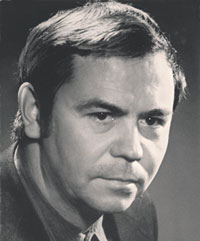 Валентин Григорьевич Распутин – русский писатель, прозаик, представитель так называемой «деревенской прозы», а также Герой Социалистического Труда. Распутин родился 15 марта 1937 года в крестьянской семье в селе Усть-Уда. Его детство прошло в селе Аталанка (Иркутская область), где он ходил в начальную школу. Продолжил обучение в 50 км от дома, где была ближайшая средняя школа. Об этом периоде обучения он позже написал рассказ «Уроки французского».Окончив школу, будущий писатель поступил на историко-филологический факультет Иркутского университета. Будучи студентом, работал внештатным корреспондентом в университетской газете. Один из его очерков «Я забыл спросить у Лёшки» обратил на себя внимание редактора. Эта же работа была позже опубликована в литературном журнале «Сибирь». После университета писатель несколько лет проработал в газетах Иркутска и Красноярска. В 1965 году с его работами ознакомился Владимир Чивилихин. Этого писателя начинающий прозаик считал своим наставником. А из классиков, он особенно ценил Бунина и Достоевского.С 1966 года Валентин Григорьевич стал профессиональным литератором, а через год был зачислен в Союз писателей СССР. В тот же период, в Иркутске, вышла в свет первая книга писателя «Край возле самого себя». Затем последовала книга «Человек с этого света» и повесть «Деньги для Марии», которую в 1968 опубликовало московское издательство «Молодая гвардия». Зрелость и самобытность автора проявились в повести «Последний срок» (1970). Большой интерес у читателя вызвала повесть «Пожар» (1985).В последние годы жизни больше занимался общественной деятельностью, но не отрываясь при этом и от литераторства. Так, в 2004 году была опубликована его книга «Дочь Ивана, мать Ивана». Спустя два года третье издание очерков «Сибирь, Сибирь». В родном городе писателя его произведения входят в школьную программу по внеклассному чтению.Умер писатель 14 марта 2015 года в Москве, в возрасте 77 лет. Похоронен в Знаменском монастыре в Иркутске.Анализ рассказа «Деньги для Марии» РаспутинаПроизведение «Деньги для Марии» стало одним из первых весомых в творчестве Распутина. Именно эта повесть дала сильный толчок для дальнейшего творчества писателя. Напечатанная в 1967 году в журнале «Ангаре», она много раз издавалась и стала очень популярной.В повести переплетаются две сюжетные линии. Первая – поездка Кузьмы к брату за деньгами для жены, а вторая – все события, что предшествуют этой поездке. У этих двух сюжетных линий одна тема и идея: что случилось с людьми, у которых очерствели души, куда пропала доброта, дружба, взаимовыручка?Содержание повести автор помещает в описание пяти дней из жизни ее главных героев  –  продавщицы Марии, и ее мужа Кузьмы. Мария работает в единственном в селе магазине. Этот магазин имел дурную славу и туда никто не хотел идти работать, а вот Мария по доброте душевной согласилась. Но случилась беда – при ревизии была выявлена недостача и ревизор, понимая, что в этом нет ее вины, дал пять дней, чтобы Мария внесла деньги.  Эти пять дней стали испытанием как для Марии с мужем, так и для жителей деревни.Муж Марии решает взять взаймы деньги и обходит всю деревню. И вот в этом обходе познаются все жители деревни: кто с радостью одалживает последние деньги и отзывается на горе семьи, а кто отказывает, при этом имея деньги. Распутин очень тонко описал характеры героев повести глазами Кузьмы.Нужной суммы Кузьма так и не собрал. Что же случилось с теми людьми, которые не помогли Марии и не дали денег, почему они стали черствыми? Марии горько не только от того, что   не собралась нужная сумма, а и от того, что так с ней поступили односельчане, отказав в помощи. В доме Марии поселяется страх и неведомость, а Кузьма, полностью разуверившись в людях, решает ехать за помощью в город к брату. Но поможет ли брат, с которым они редко общаются?Что будет с Марией, если брат Кузьмы не поможет и не даст денег, как будет жить семья, если Марию посадят? Ответ прост – все полностью разуверятся в людях и их доброте. Это и есть главная идея повести.Мы не узнаем в финале повести,  помог ли брат Кузьме. Распутин оставляет ответ на этот вопрос решить самим читателям, философски задумываясь о том, как бы они поступили в такой ситуации.Большую роль в повести играет описание природы, которое еще сильнее подчеркивает драматизм сложившейся ситуации, передает состояние души героев.Повесть заставляет задуматься о том, как бы читатели поступили в подобной ситуации, о том, почему же так очерствели души людей. Своим произведением автор призывает людей быть добрыми, отзывчивыми к чужой беде.Начало формыКонец формы.2. Выполните практическое задание по теме:Задание №1:Прочитайте произведение одного из перечисленных писателей «деревенской» прозы.Задание №2:Сделайте краткий анализ этого роизведения..3. Материал с выполненным заданием отправить по адресу: yeroshenkova67@mail.ru